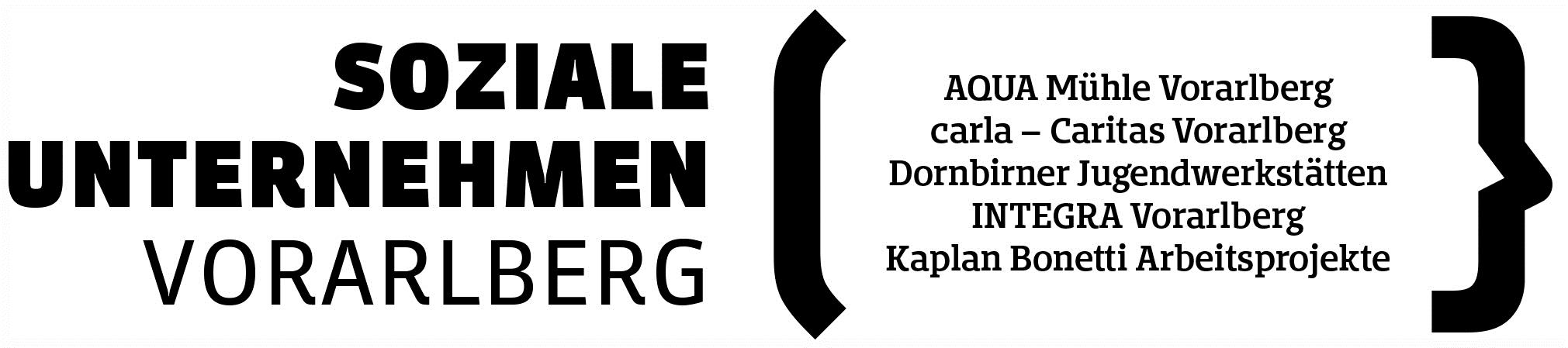 Soziale Unternehmen VorarlbergZahlen & FaktenTrägerAQUA Mühle Vorarlbergcarla der Caritas VorarlbergDornbirner JugendwerkstättenIntegra Vorarlberg Kaplan Bonetti ArbeitsprojekteJobsuchende Menschen in Vorarlberg März 2017: 12.185 (März 2016: 12.250)Davon Langzeitarbeitslose März 2017: 2.919 (März 2016: 3.091)Beschäftigte bei den Sozialen Unternehmen 2016: 600Durchschnittliche Beschäftigungsdauer: 4 – 6 Monate Vermittlungsquote in den ersten Arbeitsmarkt:Insgesamt: jeder DritteDornbirner Jugendwerkstätten: jeder ZweiteJahresumsatz rund 17 Millionen EuroFörderungen 2017: 	Arbeitsmarktservice Vorarlberg – 7 Millionen Euro (2016: 6,8 Millionen Euro)Land Vorarlberg – 2,6 Millionen Euro (2016: 2,2 Millionen Euro)Verbandssprecherin und Koordinatorin: Benedicte Hämmerle, MBATelefon: 0043/5577/89607-12Mobil: 0043/664/9642299Email: koordination@sozialeunternehmen-vorarlberg.at www.sozialeunternehmen-vorarlberg.at